CHARIS BELIEFSSalvationRESOURCE PACKET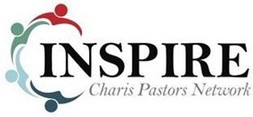 WWW.INSPIREPASTORS.ORGSalvationTable of ContentsTeaching Resource for Churches ……………………………………………. 3Group Discussion Questions ………………………………………………… 4Ordination Preparation and Mentoring Resource for Ministry Leaders ….…. 5Ordination and Mentee Discussion Questions ……………………….……… 6SalvationTeaching ResourceThis tool is designed for use in local church discipleship settings. These might include large gatherings of the church’s teaching ministry, Adult Bible Fellowship, Sunday School, Small Groups, or other Bible Studies.Recommended Schedule (60-75 Minutes)Group Welcome and Opening Prayer (:05)Teacher’s Introduction of the Lesson Topic (:05)Create an introduction from the Salvation statement View the Lesson Video as a Group (:15)Link to the Salvation videoHighlight Key Biblical Themes from the Statement & Video (:15-25)Teacher clarifies technical concepts and further explores the content Group Discussion (:15-20)Distribute and discuss the questions provided on the following pageClosing Remarks or Praise Chorus and Prayer (:05)Additional Discipleship Recommendations: Provide learners with a key memory verse from the contentProvide a copy of the statement as a pre-study or post-study toolSalvationGroup Discussion QuestionsDiscuss answers to the following questions related to this study. As you share ideas and formulate answers to the questions, work to incorporate key scripture verses that relate directly or indirectly to this Salvation study.Salvation is a phrase frequently used in evangelical churches and within the Charis Fellowship.  What exactly is salvation or, in other words, what does it mean to be “saved”?Salvation assumes that people need to be saved.  Why do people need to be saved in the first place? How would a person know he or she needs to be saved?Since salvation is needed and not simply given to people automatically, there must be requirements for it.  What must someone do to be saved?  What requirements exist—and does this include the need to earn or work for one’s salvation? What does the Bible say?People must do something in order to be saved but, ironically, we do not play the primary role in even our own salvation.  What did Jesus do as a part of His role to be the savior of the world and to provide salvation to people?Many people express frustration about the Bible’s claim that Jesus alone can provide salvation.  Is Jesus truly the only savior and way to God?  Why or why not?SalvationOrdination and Mentoring ResourceThis tool is designed for use in local church and district settings. These might include groups of pastors, church planters, or ordination candidates.Recommended Ordination Preparation or Mentoring Meeting Schedule  Minutes)Before the Meeting: Provide the candidate/mentee with a copy of the statement for pre-meeting study preparationWelcome and Opening Prayer (:05)Mentor’s Introduction of the Lesson Topic (:05)Create an introduction from the Salvation statementView the Lesson Video (:15)Link to the Salvation videoQ & A Time (:15-30)Discuss relevant theme questions provided on the following pageHighlight Key Biblical Themes from the Statement & Video (:15)Mentor clarifies technical concepts and deepens the content Closing Remarks and Prayer (:05)Additional Discipleship Recommendation: Provide candidate/mentee with a key memory verse from the contentSalvationOrdination Candidate or Ministry Mentee Discussion QuestionsUse the following questions to quiz and examine ordination candidates or ministry mentees.  Encourage them to discuss their answers to the following questions related to this study. As they share ideas and formulate answers to the questions, encourage them to incorporate key scripture verses that relate directly or indirectly to this Salvation study.  Be prepared to give guidance as needed.Salvation is a phrase frequently used in evangelical churches and within the Charis Fellowship.  What do we mean by the Doctrine of Salvation?  Does or how does the concept of salvation change between the Old and New Testaments?  And what exactly is salvation or, in other words, what does it mean to be “saved”?Salvation presupposes the need to be saved.  What is the theological explanation for “why” people are in need of salvation in the first place? How did humanity and individuals get to the point of needing to be saved? Since salvation is needed and not simply given to people automatically, there must be requirements for it.  What constitutes saving faith? What must someone do to be saved? What is the role of personal faith and repentance, if any? Do other requirements exist—including the need to earn or work for one’s salvation? Explain why.People must do something in order to be saved but, ironically, people do not play the primary role in even their own salvation.  What did Jesus do as a part of His role to be the savior of the world and to provide salvation to people? Explain the “theological” concept of sacrifice as a basis for salvation in scripture.Is Jesus truly the only way to God?  If so, what are the various reasons that Jesus alone can provide salvation, and not someone else? THIS RESOURCE IS PRESENTED BYINSPIRE CHARIS PASTORS NETWORK IN PARTNERSHIP WITHGRACE THEOLOGICAL SEMINARY' S CHARIS COLLECTIVEWWW.INSPIREPASTORS.ORG	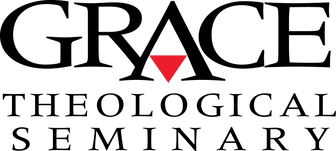 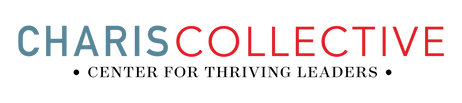 